Посещение выставки в СКГМИ            В период с 12 по 14 октября 2018 года во Владикавказе проходили заключительные мероприятия Владикавказской Региональной площадки У111 Всероссийского Фестиваля науки. Торжественное открытие  проходило в СКГМИ, куда были приглашены много гостей, в том числе и учащиеся средних  общеобразовательных школ города и Республики  Северная Осетия-Алания. Была организована  выставка работ: всякого рода оборудования, техники, сельскохозяйственных  продуктов, разработки в области химии и биологии, горных месторождений и многое другое. Все перечислить просто  нереально.             Побывали на этом грандиозном мероприятии и учащиеся школы № 37 г.Владикавказа вместе с преподавателями. Дети все это рассматривали с таким восторгом, что сразу было видно – цель организаторов этого мероприятия достигнута. А  целью было именно развитие интереса у школьников и молодежи к поисковой, проектной и исследовательской деятельности.               Думаю, что данное мероприятие поможет открыть детям глаза и они еще раз осмыслят выбор своей будущей специальности. Огромное спасибо всем, кто организовывает подобного рода мероприятия.     Учитель математики МБОУ СОШ №37, Багаева Ирина Суликоевна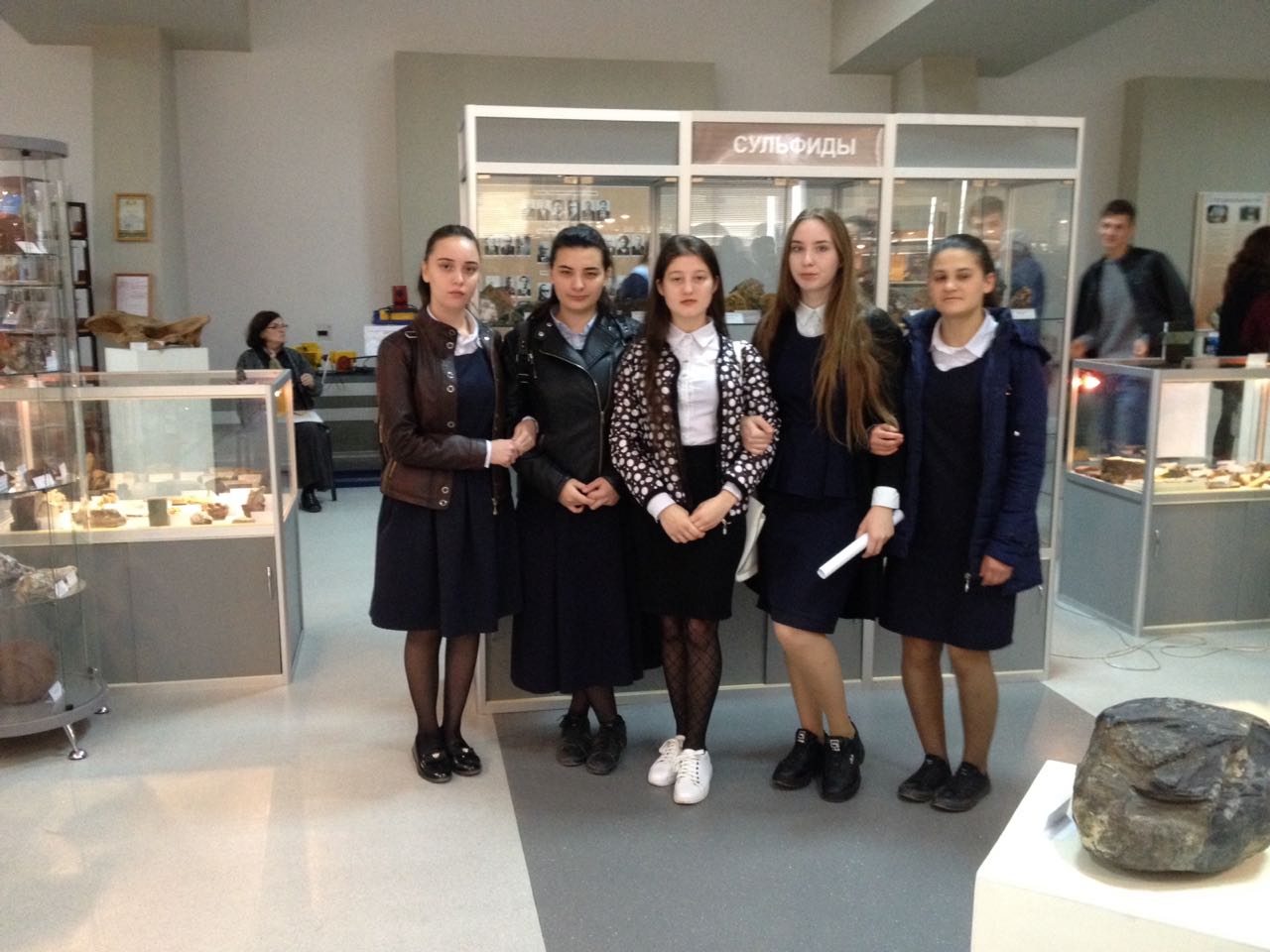 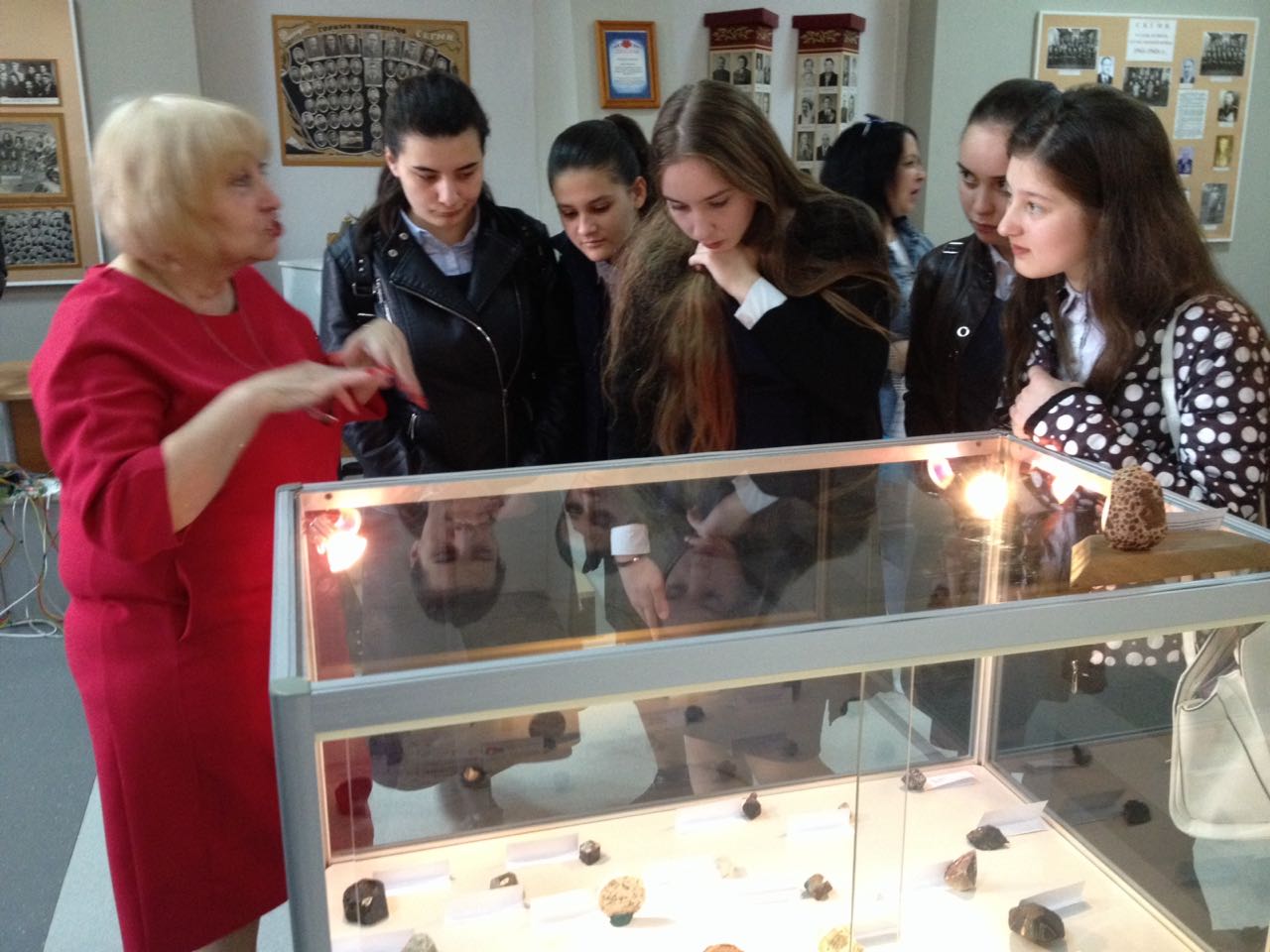 